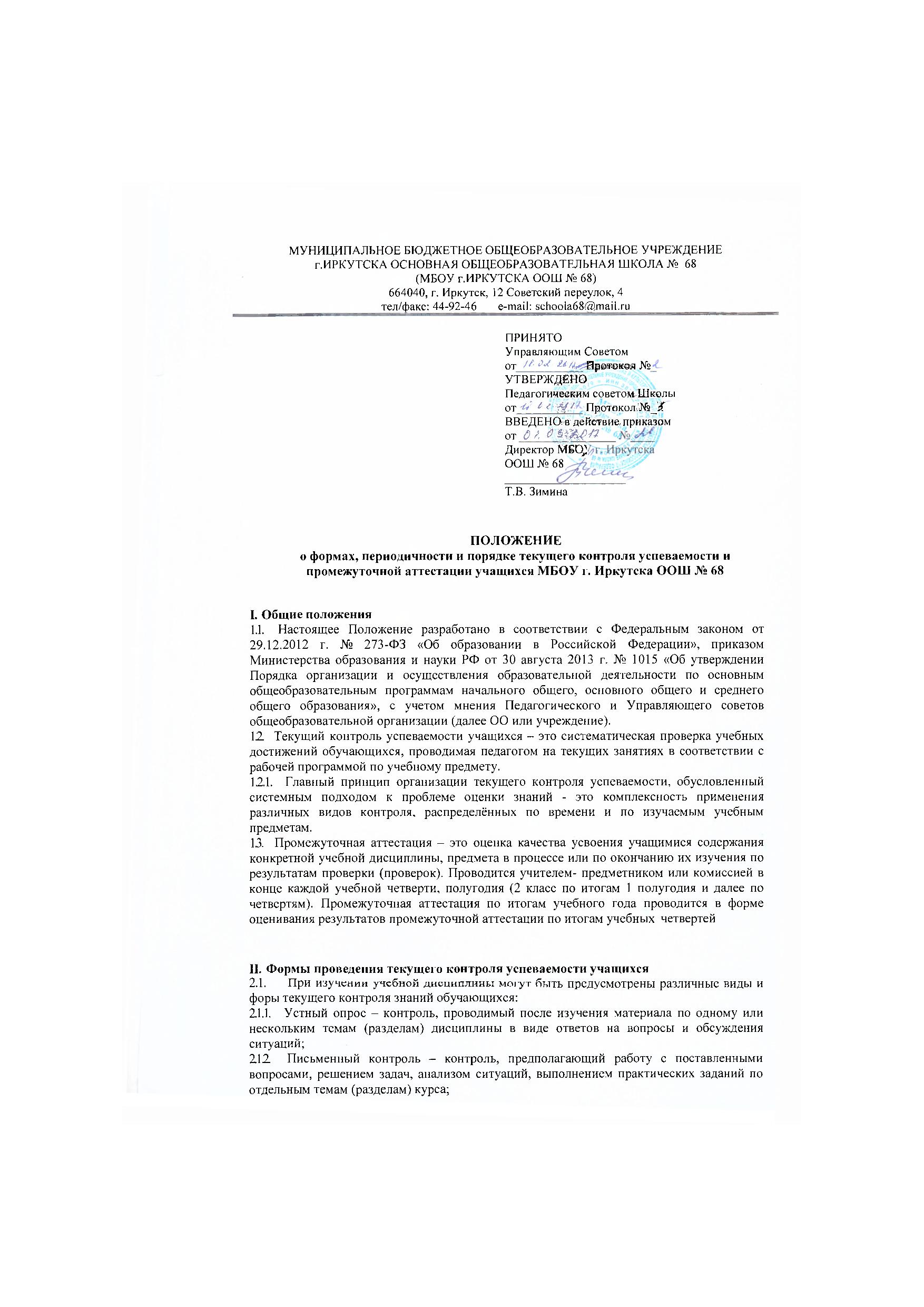 МУНИЦИПАЛЬНОЕ БЮДЖЕТНОЕ ОБЩЕОБРАЗОВАТЕЛЬНОЕ УЧРЕЖДЕНИЕ г.ИРКУТСКА ОСНОВНАЯ ОБЩЕОБРАЗОВАТЕЛЬНАЯ ШКОЛА №  68 (МБОУ г.ИРКУТСКА ООШ № 68)664040, г. Иркутск, 12 Советский переулок, 4тел/факс: 44-92-46       e-mail: schoola68@mail.ruПОЛОЖЕНИЕо формах, периодичности и порядке текущего контроля успеваемости и промежуточной аттестации учащихся МБОУ г. Иркутска ООШ № 68Общие положенияНастоящее Положение разработано в соответствии с Федеральным законом от 29.12.2012 г. № 273-ФЗ «Об образовании в Российской Федерации», приказом Министерства образования и науки РФ от 30 августа 2013 г. № 1015 «Об утверждении Порядка организации и осуществления образовательной деятельности по основным общеобразовательным программам начального общего, основного общего и среднего общего образования», с учетом мнения Педагогического и Управляющего советов общеобразовательной организации (далее ОО или учреждение).Текущий контроль успеваемости учащихся – это систематическая проверка учебных достижений обучающихся, проводимая педагогом на текущих занятиях в соответствии с рабочей программой по учебному предмету.Главный принцип организации текущего контроля успеваемости, обусловленный системным подходом к проблеме оценки знаний - это комплексность применения различных видов контроля, распределённых по времени и по изучаемым учебным предметам.Промежуточная аттестация – это оценка качества усвоения учащимися содержания конкретной учебной дисциплины, предмета в процессе или по окончанию их изучения по результатам проверки (проверок). Проводится учителем- предметником или комиссией в конце каждой учебной четверти, полугодия (2 класс по итогам 1 полугодия и далее по четвертям). Промежуточная аттестация по итогам учебного года проводится в форме оценивания результатов промежуточной аттестации по итогам учебных четвертейФормы проведения текущего контроля успеваемости учащихсяПри изучении учебной дисциплины могут быть предусмотрены различные виды и форы текущего контроля знаний обучающихся:Устный опрос – контроль, проводимый после изучения материала по одному или нескольким темам (разделам) дисциплины в виде ответов на вопросы и обсуждения ситуаций;Письменный контроль – контроль, предполагающий работу с поставленными вопросами, решением задач, анализом ситуаций, выполнением практических заданий по отдельным темам (разделам) курса;Комбинированный опрос – контроль, предусматривающий одновременное использование устной и письменной форм оценки знаний по одной или нескольким темам;Защита и презентация домашних заданий – контроль знаний по индивидуальным или групповым домашним заданиям с целью проверки правильности их выполнения, умения обобщать пройденный материал и публично его представлять, прослеживать логическую связь между темами курса;Дискуссия, тренинги, круглые столы – групповое обслуживание вопросов проблемного характера, позволяющих продемонстрировать навыки самостоятельного мышления и умение принимать решения;Тесты – совокупность заданий определенной формы (открытые, закрытые, комбинированные), позволяющие объективно и качественно оценить учебные достижения обучающихся.– Тематическая контрольная работа - промежуточный этап письменного контроля с целью выявления уровня остаточных знаний по определенной теме.– Зачет-форма контроля знаний учащихся в письменной или устной форме по итогам учебных занятий по одной или нескольким темам– Лингвистический анализ текста - контроль над умением передавать личное впечатление от прочитанного с точки зрения его смысла, формы, структуры и др.– Самостоятельная работа – это контроль над деятельностью учеников, направленной на овладение знаниями, умениями и способами их применения на практике.– Практическая работа – это контроль над умением учащегося применять полученные знания на практике.2.1.12.- Диктант (словарный, графический, предупредительный, комментированный, объяснительный) – используется для контроля знаний при изучении орфографии и пунктуации.– Изложение (подробное или сжатое, изложением с элементами сочинений) – письменный пересказ текста, представленный в виде учебной работы для развития речи учащихся– Сочинение (сочинения по тексту сочинения-миниатюры, сочинения-рассуждения (эссе), сочинения по картине, сочинения-описания, письмо) – это вид письменной школьной работы, представляющий собой изложение своих мыслей, знаний на заданную тему.- Точечный контроль – контроль над узким специфическим предметным умением, обычно не требующий больше 5-7 минут.– Итоговая контрольная работа - заключительный этап письменного контроля с целью выявления уровня остаточных знаний по темам, пройденным в течении учебного года.2.1.17. Возможны и другие виды текущего контроля знаний, которые определяются педагогами по согласованию с методическими объединениями учителей-предметников, в том числе и заявленные в образовательной программе учреждения при введении ФГОС. 2.2.Текущий контроль успеваемости учащихся осуществляется учителем-предметникомсамостоятельно. Формы осуществления текущего контроля успеваемости определяются учителем-предметником с учётом предусмотренных рабочей программой по предмету типов учебных занятий.В начале учебной года учитель-предметник, в соответствии с соответствующим разделом плана работы учреждения, проводит входной контроль знаний учащихся, приобретённых на предшествующем этапе обучения и необходимых для успешного овладения новой дисциплиной в установленные сроки.Учитель-предметник, осуществляющий текущий контроль успеваемости, обязан на первом занятии довести до сведения учащихся критерии их аттестации в рамках текущего контроля успеваемости.По учебным предметам вариативной части учебного плана, выставление отметок в баллах по которым не является обязательным, возможно проведение текущего контроля в указанных выше формах и выставление отметок «зачтено», «не зачтено».Данные текущего контроля должны использоваться администрацией учреждения, методическими объединениями учителей-предметников и учителями-предметниками для обеспечения ритмичной учебной работы учащихся, привития им умения четко организовывать свой труд, своевременного выявления отстающих и оказания им содействия в изучении учебного материала, для организации индивидуальных занятий творческого характера с наиболее подготовленными учащимися, а также для совершенствования методики преподавания учебных дисциплин.Условия и формы проведения промежуточной аттестации учащихсяПромежуточная аттестация учащихся проводится в целях повышения ответственности учителей-предметников за результаты труда, степень освоения учащимися государственных образовательных стандартов (до момента окончания их действия), Федеральных государственных образовательных стандартов, в течение учебного года.Решение о формах и сроках проведения промежуточной аттестации обучающихся на каждой параллели принимает Педагогический Совет учреждения перед началом каждого учебного года.В выпускных классах уровня основного общего образования возможно проведение промежуточной аттестации в виде зачетной недели.При проведении промежуточной аттестации учащихся возможны следующие формы: письменная тематическая контрольная работа, письменная итоговая контрольная работа, письменное или компьютерное тестирование, собеседование, защита реферата, защита творческой работы (проекта), дифференцированные зачеты по билетам, устные опросы, переводные экзамены (устные и письменные), изложение, сочинение, интерпретация произведений, оценивание по текущим работам, защита проекта, итоговые урок, выставка, урок – концерт, контроль владения двигательными умениями и навыками с учетом норм ГТО, проверочная работа и др. Формы проведения устной и письменной промежуточной аттестации предварительно перед заседанием педагогического совета определяются на заседании Методического Совета школы..Учащийся, избравший собеседование как одну из форм устного экзамена, по предложению аттестационной комиссии дает без подготовки развернутый ответ по одной из ключевых тем курса или отвечает на вопросы обобщающего характера по всем темам учебной программы. Перечень вопросов для подготовки к промежуточной аттестации в устной форме выдается учащимся не позднее, чем за 2 недели до промежуточной аттестации. Собеседование, защиту реферата, защиту творческой работы или проектацелесообразно проводить с учащимися, проявившими интерес к научным исследованиям в избранной области знаний и обладающими аналитическими способностями..Устная аттестации по билетам предполагает ответы на вопросы, сформулированные в билетах, выполнение предложенных практических заданий (решение задач, разбор предложения, выполнение лабораторной работы, демонстрация опыта и т.д.) На подготовку к ответу дается не более 20 минут.Защита реферата (творческой работы, проекта) предполагает предварительный выбор учащимися интересующей его темы работы с учетом рекомендаций учителя-предметника или научного руководителя, глубокое изучение избранной проблемы, изложение выводов по теме реферата. Не позднее, чем за неделю до промежуточной аттестации реферат представляется учащимся для рецензирования учителю-предметнику или научному руководителю. Аттестационная комиссия во время проведения промежуточной  аттестации знакомится с рецензией на представленную работу и выставляет отметку учащемуся после защиты реферата.Для обеспечения успешной подготовки к Государственной итоговой аттестации выпускников уровня основного общего образования в 9 промежуточная аттестация учащихся может проводиться с применением технологий, используемых при проведении ГИА.Промежуточная аттестация по предмету «Физическая культура» проводится с учетом норм письма министерства образования и науки Российской Федерации от 15 июля 2014 г.№ 08-888 «Об аттестации учащихся общеобразовательных организаций по учебному предмету «Физическая культура»Права и обязанности участников образовательных отношений при проведении промежуточной аттестацииПромежуточная аттестация проводится по всем предметам обязательной части учебного плана.Формы проведения промежуточной аттестации в начале каждого учебного года определяются Педагогическим Управляющим Советом и утверждаются приказом директора учреждения.Промежуточная аттестация является обязательной. Обучающиеся, не прошедшие промежуточную аттестацию по уважительным причинам, переводятся в следующий класс условно.Результаты промежуточной аттестации учащихся должны быть доведены до сведения учащихся и их законных представителей не позднее, чем в течение трех рабочих дней с момента проведения промежуточной аттестации по каждому предмету.При получении неудовлетворительной отметки при прохождении промежуточной аттестации или неявки учащегося по уважительной причине назначается повторная промежуточная аттестация. При получении неудовлетворительной оценки пересдача назначается не ранее, чем через 3 дня.4.6.Законные представители учащихся имеют право с письменного разрешения руководителя учреждения присутствовать при проведении промежуточной аттестации учащегося.4.7. Учителя-предметники имеют право самостоятельно определять содержание экзаменационных билетов, темы рефератов, дифференцированных зачетов, групп вопросов для собеседования и т.д. в рамках действующей образовательной программы, учитывая требования ФК ГОС и ФГОС.Организация работы конфликтной комиссии, создаваемой при несогласии участников образовательных отношений с результатами промежуточной аттестации или результатами текущего контроля успеваемости.С целью предотвращения возникновения конфликтных ситуаций при проведении промежуточной аттестации, при проведении текущего контроля успеваемости создается конфликтная комиссия, в состав которой входят: представитель администрации учреждения, курирующий соответствующую образовательную область, руководитель методического объединения учителей-предметников и один из учителей-предметников.Основанием для начала работы конфликтной комиссии является подач письменного заявления учащегося или его законных представителей на имя директора учреждения по факту несогласия с оценкой, полученной на промежуточной аттестации или при проведении текущего контроля успеваемости, либо в связи с нарушением соответствующих процедур.Заявление, указанное в п. 5.2. регистрируется в журнале регистрации обращений участников образовательных отношений.В случае несогласия с выставленной оценкой конфликтной комиссией проводится пересмотр работы учащегося (если промежуточная аттестация или текущий контроль проводились в письменной форме), собеседование в учащимся, если промежуточная аттестация или текущий контроль проходил в устной форме.В случае несогласия с процедурой проведения промежуточной аттестации или текущего контроля проводится собеседование с учащимися и учителями-предметниками, проводится анализ документов.Рассмотрение жалобы конфликтной комиссией может проводиться как в присутствии, так и при отсутствии заявителя на заседании конфликтной комиссии.Решение конфликтной комиссии доводится до сведения учащихся и его родителей в течение 3 дней после рассмотрения указанной жалобы.Конфликтной комиссией при разборе соответствующих жалоб на заседаниях ведется протокол заседаний, который хранится у заместителя директора, курирующего вопросы проведения промежуточной аттестации.Критерии оценки знаний учащихсяОценивание ответов учащихся при проведении промежуточной аттестации осуществляется по 5-ти балльной школе.Текущий контроль успеваемости обучающихся осуществляется учителями- предметниками по пятибалльной системе (минимальный бал 1 «единица», максимальный балл 5 «отлично»), кроме 1-го класса (безотметочное оценивание).Учитель-предметник, проверяя и оценивая работы (в том числе контрольные), устные ответы учащихся, достигнутые ими навыки и умения, выставляет оценку в классный журнал и дневник учащегося.Бальная система оценки успеваемости освоения учебной программы вводится со второго класса.При определении требований оценкам по дисциплинам предлагается руководствоваться следующим:Оценки 5 - «отлично» заслуживает учащийся, обнаруживший всестороннее, систематическое и глубокое знание программного материала, умение свободно выполнять задания, предусмотренные учебной программой, усвоивший основную и знакомый с дополнительной литературой, рекомендованной программой. Как правило, оценка«отлично» выставляется учащимся, проявившим творческие способности в понимании, изложении и использовании учебного материала;Оценки 4 - «хорошо» заслуживает учащийся, обнаруживший полное знание программного материала, успешно выполняющий предусмотренные в программе задания, усвоивший основную литературу, рекомендованную в программе. Как правило, оценка«хорошо» выставляется учащимся, показавшим систематический характер знаний по дисциплине и способным к их самостоятельному пополнению и обновлению в ходе дальнейшей учебной работы;Оценки 3 - «удовлетворительно» заслуживает учащийся, обнаруживший знание основного программного материала в объѐме, необходимом для дальнейшей учѐбы, справляющийся с выполнением заданий, предусмотренных программой, знакомый с основной литературой, рекомендованной программой. Как правило, оценка«удовлетворительно» выставляется учащимся, допустившим погрешности непринципиального характера во время выполнения предусмотренных программой заданий;Оценка 2 - «неудовлетворительно» выставляется учащемуся, обнаружившему пробелы в знаниях основного программного материала, допустившему принципиальные ошибки в выполнении предусмотренных программой заданий.Оценка 1 – «единица» выставляется учащемуся в случае неусвоения учебной программы.Для осуществления текущего контроля знаний обучающихся учителя-предметники используют контрольно-измерительные материалы, предусмотренные рабочими программами, утвержденные директором образовательного учреждения, и соответствующие требованиям ФК ГОС (до момента окончания их действия) и ФГОС.Предметом оценки образовательной деятельности обучающихся в начальной школе являются ожидаемые результаты, которые обусловлены целями основной образовательной программой начального общего образования и составляют три группы взаимосвязанных результатов: предметные, метапредметные, личностные результаты. Оценка знаний и учебных достижений обучающихся 1-х классов складывается из:Индивидуального наблюдения за работой учащегося: внимательность при объяснении материала, активность и творческий подход к работе на уроке, отношение к изучению того или иного материала и к учебе в целом;Показателей полноты и глубины усвоения материала, умения применять полученные знания в практической деятельности и нестандартных ситуациях. Показатели оцениваются следующим образом: "умница", "молодец", "нам с тобой надо поработать, и все получиться" с указанием ошибок и способов их исправления.С учетом изложенных критериев и специфики конкретных дисциплин учителем- предметником используются требования к оценке знаний по дисциплинам, освоение которых связано преимущественно с формированием практических умений и навыков.С целью осуществления гуманизации обучения, индивидуализации учебного процесса, повышения учебной мотивации и учебной самостоятельности в обучении оценивание достижений учащихся проводится по 5-бальной системе, а также с применением безотметочного обучения.В 1 классе практикуется безотметочное обучение.Во 2-9  классе итоговые отметки выставляются по четвертям.Отметка за четверть учащимся выставляется с учетом текущих отметок по предмету в аттестуемом периоде, а также с учетом отметки, полученной по результатам промежуточной аттестации.При возникновении спорной ситуации, итоговая отметка выставляется в пользу ученика, так, например, если учащийся в 1 и 3 четвертях имеет отметку «3», а во 2 и 4 четверти «4», то итоговая отметка за год должна быть выставлена «4». При возникновении спорной ситуации при выставлении итоговой отметки за четверть, берутся во внимание отметки за письменные контрольные работы и тесты.6.13 В случае, если учащийся не аттестован в трех четвертях, или имеет отметку «2», то учащийся не аттестовывается по этому предмету.Документация, сопровождающая промежуточную аттестацию и текущий контроль успеваемости учащихсяНастоящее положение рассматривается в соответствии с порядком принятия и утверждения локальных актов учреждения.Материалы для проведения промежуточной аттестации учащихся, а также ее результаты рассматриваются на заседании Методического Совета, о чем составляется соответствующий протокол. Материалы для осуществления текущего контроля успеваемости учащихся являются неотъемлемым приложением рабочих программ по учебным предметам.Результаты текущего контроля успеваемости учащихся фиксируются в классных журналах. Результаты промежуточной аттестации учащихся кроме этого могут фиксироваться в соответствующих протоколах.Заявления участников образовательных отношений о несогласии с выставленными отметками, нарушении процедур проведения промежуточной аттестации учащихся или текущего контроля успеваемости фиксируются в журнале обращений граждан (участников образовательных отношений).Учащиеся 8, 9 классов указывают в письменном заявлении или в отдельной ведомости предметы по выбору, в случае прохождения промежуточной аттестации с использованием технологий, применяемых при прохождении ГИА.После окончания промежуточной аттестации проводится подробный анализ, готовится информационно-аналитическая справка. Выводы и результаты промежуточнойаттестации доводятся до педагогического коллектива на заседаниях педагогического, методического советов или на заседаниях методических объединений учителей- предметников с записью в соответствующих протоколах. При включении указанных вопросов в план контрольно-аналитической деятельности, указанный вопрос включается в повестку протоколов заседания административного совещания или Административного Совета учреждения.Организация обучения и учета успеваемости учащихся, обучающихся по индивидуальному учебному плануС учетом возможностей и потребностей личности образовательные программы могут осваиваться по индивидуальному учебному плану. Обучение по индивидуальному учебному плану есть вид освоения учащимся образовательных программ основного общего общего образования как самостоятельно, так и под контролем учителя с последующей аттестацией.Обучение по индивидуальному учебному плану может быть организовано для учащихся:с устойчивой дезадаптацией к школе или неспособностью к освоению образовательной программы в условиях классного коллектива;с высокой степенью успешности в освоении образовательных программ;другие основания.Основанием для обучения по индивидуальному учебному плану является заявление родителей, приказ директора учреждения и (или) решение педагогического Совета учреждения.При переходе учащегося на обучение по индивидуальному учебному плану составляется  договор на оказание образовательных услуг, заключенный между образовательной организацией и законными представителями несовершеннолетнего обучающегося.Администрацией школы составляется расписание занятий и консультаций, которое согласовывается с законными представителями несовершеннолетнего учащегося.Учащемуся, обучающемуся по индивидуальному учебному плану, предоставляется возможность пользоваться бесплатно литературой из учебного фонда учреждения, оборудованием для проведения лабораторных и практических работ (под руководством учителя)Текущие отметки, полученные учащимся, выставляются в классный журнал того класса, в контингенте которого указанный обучающийся числится.8.8 Промежуточную и итоговую аттестацию учащийся, обучающийся по индивидуальному учебному, плану проходит на общих основаниях в соответствии с действующими локальными актами.Условия, периодичность и формы контроля учащегося, обучающегося по индивидуальному учебному плану, должны быть предусмотрены в рабочих программах по учебным предметам.Контроль над обучением по индивидуальному учебному плану осуществляет администрация школы на основании положения о контрольно-аналитической деятельности учреждения.Организация обучения, учета успеваемости и промежуточной аттестации обучающихся с ограниченными возможностями здоровья, а также обучающихся по индивидуальному учебному плану на дому по медицинским показаниямСодержание образования и условия организации обучения и воспитания обучающихся с ограниченными возможностями здоровья определяются адаптированной образовательной программой, а для инвалидов также в соответствии с индивидуальной программой реабилитации инвалида.Общее образование обучающихся с ограниченными возможностями здоровья осуществляется в МБОУ г. Иркутска ООШ № 68 по адаптированным основным общеобразовательным программам. МБОУ г. Иркутска ООШ № 68 создаются специальные условия для получения образования указанными обучающимися.Под специальными условиями для получения образования обучающимися с ограниченными возможностями здоровья понимаются условия обучения, воспитания и развития таких обучающихся, включающие в себя использование специальных образовательных программ и методов обучения и воспитания, специальных учебников, учебных пособий и дидактических материалов, специальных технических средств обучения коллективного и индивидуального пользования, предоставление услуг ассистента (помощника), оказывающего обучающимся необходимую техническую помощь, проведение групповых и индивидуальных коррекционных занятий, обеспечение доступа в здания организаций, осуществляющих образовательную деятельность, и другие условия, без которых невозможно или затруднено освоение образовательных программ обучающимися с ограниченными возможностями здоровья.Образование обучающихся с ограниченными возможностями здоровья может быть организовано как совместно с другими обучающимися, так и в отдельных классах, группах или в отдельных организациях, осуществляющих образовательную деятельность.Общее методическое руководство по обучению детей по индивидуальному учебному плану на дому по медицинским показаниям осуществляет заместитель директора по учебно-воспитательной работе в соответствии с должностными обязанностями.Классный руководитель согласовывает с учителями, обучающими ребенка по индивидуальному учебному плану на дому, и с родителями (законными представителями) расписание занятий, которое утверждается заместителем директора по учебно- воспитательной работе и контролирует своевременность проведения занятий.Родители (законные представители) создают необходимые условия для организации учебного процесса в домашних условиях, выполнение домашних заданий и прохождение промежуточной аттестации.В примерный учебный план для детей с ограниченными возможностями здоровья, которые по состоянию здоровья временно или постоянно не могут посещать школу, включены все предметы, предусмотренные федеральным компонентом государственных образовательных (федеральных государственных образовательных) стандартов начального общего, основного общего образования.9.9 По желанию законных представителей возможно формирование индивидуального учебного плана с применением различных моделей интеграций с целью успешной социализации ребенка с ОВЗ.Оценивание учащихся, обучающихся по индивидуальному учебному плану на дому по медицинским показаниям, осуществляется в соответствии с требованиями к текущему контролю успеваемости. Данные об учащихся, их успеваемости, переводе из класса в класс, выбытии и окончании учреждения вносятся в классный журнал того класса, в контингент которого включен учащийся.Для учета занятий на каждого учащегося заводится журнал, в котором учителями- предметниками, осуществляющими обучение, фиксируются даты занятий, содержание пройденного материала, количество часов. На основании указанных записей производится оплата труда учителей-предметников.Сроки и формы проведения промежуточной аттестации обучающихся с ограниченными возможностями здоровья, обучающихся на дому соответствуют срокам и формам, закрепленным в приказе руководителя учреждения на текущий учебный год и согласуются с родителями (законными представителями) в течение 5 дней с момента подачи заявления.Правила оценивания текущей и промежуточной аттестации определяется адаптированной образовательной программой.Ликвидация академической задолженности осуществляется на общих основаниях с учетом индивидуального подхода.Организация обучения и учета успеваемости учащихся, обучающихся в форме семейного образования и самообразованияПри выборе родителями (законными представителями) детей формы получения общего образования в форме семейного образования или самообразования родители (законные представители) информируют об этом выборе Департамент образования комитета по социальной политике и культуре администрации г. Иркутска.Несовершеннолетний, получающий образование в семейной форме, по решению его родителей (законных представителей) с учетом его мнения на любом этапе обучения вправе продолжить его в любой иной форме, предусмотренной Федеральным законом «Об образовании в РФ», либо использовать право на сочетание форм получения образования и обученияНесовершеннолетние, получающие образование в форме семейного образования или самообразования, не имеющие основного общего образования, вправе пройти экстерном промежуточную и государственную итоговую аттестацию в организации, осуществляющей образовательную деятельность по соответствующей имеющей государственную аккредитацию по основной общеобразовательной программе, бесплатно.Экстернами являются лица, зачисленные в учреждение, для прохождения промежуточной и государственной итоговой аттестации.Периодичность прохождения промежуточной аттестации для учащихся, получающих образование в форме семейного образования или самообразования, устанавливается следующим образом: в 1-9 классах -1 раз в четверть.Промежуточная аттестация для указанных обучающихся проводится по всем предметам учебного плана, оценивание по которым является обязательным.Основаниями возникновения образовательных отношений между экстерном и МБОУ г. Иркутска ООШ № 68 являются заявление родителей (законных представителей) о прохождении промежуточной и (или) государственной итоговой аттестации в организации, осуществляющей образовательную деятельность, и приказ директора школы о приеме лица для прохождения промежуточной аттестации и (или) государственной итоговой аттестации.Права и обязанности участников образовательных отношений на время прохождения промежуточной или государственной итоговой аттестации между законными представителями учащегося и МБОУ г. Иркутска ООШ№ 68 регламентируются соответствующим договором.Обучающиеся по образовательным программам начального общего, основного общего образования в форме семейного образования, не ликвидировавшие в установленные сроки академической задолженности, продолжают получать образование в МБОУ г. Иркутска ООШ № 68.Академической задолженностью признаются неудовлетворительные результаты промежуточной аттестации по учебному предмету, курсу, дисциплине (модулям) образовательной программы или непрохождение промежуточной аттестации при отсутствии уважительных причин.Для прохождения промежуточной аттестации для учащихся, получающих образование в форме семейного образования или самообразования создается экзаменационная комиссия, состоящая из представителя администрации школы, курирующего данный вопрос, учителей-предметников.При проведении промежуточной аттестации учителями-предметниками могут быть использованы формы контроля знаний, указанные в разделе 2 и 3 настоящего положения.Промежуточная аттестация для учащихся, получающих образование в форме семейного образования проводится не более, чем в двухнедельный срок. В течение рабочего дня допускается проводить аттестацию не более чем по двум предметам.При положительных результатах промежуточной аттестации учащийся (экстерн), получающий образование в форме семейного образования, отчисляется из МБОУ г. Иркутска ООШ № 68 до следующей промежуточной аттестации.График прохождения промежуточной аттестации согласуется с законными представителями обучающихся, получающих образование в форме семейного  образования или самообразования, в начале каждого учебного года.На время прохождения промежуточной аттестации данные об обучающемся вносятся в классный журнал того класса, в контингент которого он зачисляется на время прохождения промежуточной аттестации.Правила перевода в следующий класс обучающихся, имеющих академическую задолженность по предметамНеудовлетворительные результаты промежуточной аттестации по одному или нескольким учебным предметам, курсам, дисциплинам (модулям) образовательной программы или непрохождение промежуточной аттестации при отсутствии уважительных причин признаются академической задолженностью.Образовательная организация, родители (законные представители) несовершеннолетнего обучающегося, обеспечивающие получение обучающимся общего образования в форме семейного образования, обязаны создать условия обучающемуся для ликвидации академической задолженности и обеспечить контроль за своевременностью ее ликвидации.Обучающиеся, имеющие академическую задолженность, вправе пройти промежуточную аттестацию по соответствующим учебному предмету, курсу, дисциплине (модулю) не более двух раз в сроки, определяемые организацией, осуществляющей образовательную деятельность, в пределах одного года с момента образования академической задолженности. В указанный период не включаются время болезни обучающегося, нахождение его в академическом отпуске или отпуске по беременности и родам.Обучающиеся, имеющие академическую задолженность по результатам учебной четверти, должны ликвидировать академическую задолженность в течение следующей учебной четверти, по итогам полугодия – в течение следующего учебного полугодия, по итогам года – в течение 3 месяцев (период болезни обучающихся, время каникул в указанный период времени не включается). Учащиеся, имеющие академическую задолженность по одному или двум предметам за год имеют право ликвидировать еѐ в течение 1 недели со дня рассмотрения данного вопроса на педагогическом совете.Для проведения промежуточной аттестации во второй раз образовательной организацией создается аттестационная и конфликтная комиссия.Не допускается взимание платы с обучающихся за прохождение промежуточной аттестации.Обучающиеся, не прошедшие промежуточной аттестации по уважительным причинам или имеющие академическую задолженность, появившуюся впервые, переводятся в следующий класс условно.Обучающиеся в образовательной организации по образовательным программам начального общего, основного общего образования, не ликвидировавшие в установленные сроки академической задолженности с момента ее образования, по усмотрению их родителей (законных представителей) оставляются на повторное обучение, переводятся на обучение по адаптированным образовательным программам в соответствии с рекомендациями психолого-медико-педагогической комиссии либо на обучение по индивидуальному учебному плану.Обучающиеся по образовательным программам начального общего, основного общего образования в форме семейного образования, не ликвидировавшие в установленные сроки академической задолженности, продолжают получать образование в образовательной организации.Организация работы со слабоуспевающими обучающимисяДеятельность учителя-предметника со слабоуспевающими учащимисяПровести диагностику в начале года с целью выявления уровня обученности учащегося.Использовать на уроках различные виды опроса (устный, письменный, индивидуальный и др.) для объективности результата.Готовить и использовать на уроках опорные схемы, наглядные пособия, технические средства, дидактический материал.Регулярно и систематически опрашивать, выставляя оценки своевременно, не допуская скопления оценок в конце четверти, когда ученик уже не имеет возможности их исправить (количество опрошенных на уроке должно быть не менее 5-7 учащихся).Комментировать оценку ученика, отмечая недостатки, чтобы ученик мог их устранять в дальнейшемЛиквидировать пробелы в знаниях, выявленные в ходе контрольных работ, после чего провести повторный контроль знаний.Ставить в известность классного руководителя или непосредственно родителей ученика о низкой успеваемости, если наблюдается скопление неудовлетворительных оценок (3 и более 2)Проводить индивидуально-групповые консультации и занятия с учащимися, нуждающимися в помощи, для отработки базовых знаний и умений12. 9. Оформление следующей документации:График индивидуальной работы со слабоуспевающимиПрограмма работы со слабоуспевающими учащимися на учебный год;Задания по ликвидации пробелов в знаниях;Результаты тематического контроля знаний учащихсяОтчет учителя-предметника по работе со слабоуспевающими учащимися.Деятельность классного руководителя со слабоуспевающими учащимисяС целью предупреждения снижения успеваемости и повышения уровня и качества обученности школьников усилить работу со слабоуспевающими учащимися, используя эффективные формы контроля.Взять под систематический контроль посещаемость учениками уроков, дополнительных занятий ШК.Наметить пути создания успешности для этих учащихся, работать в контакте: классный руководитель – учащийся – родители – преподаватели.В работе с родителями: поддерживать связь, привлекая их к занятиям с ребѐнком дома, проводить беседы, давать советы и рекомендации по улучшению успеваемости.Работать над выработкой сознательной учебной дисциплины учащихся, развивать положительную мотивацию в обучении.Деятельность ученикаУченик обязан выполнять домашнее задание, своевременно представлять учителю на проверку письменные задания.Ученик обязан работать в течение урока и выполнять все виды упражнений и заданий на уроке.Ученик, пропустивший занятия (по уважительной или без уважительной причины) обязан самостоятельно изучить учебный материал, но в случае затруднения ученик может обратиться к учителю за консультацией.Деятельность родителейРодители обязаны явиться в школу по требованию педагога или классного руководителя.Родители обязаны контролировать выполнение домашнего задания учеником и его посещение школы.Родители обязаны помогать ребенку в освоении пропущенного учебного материала путем самостоятельных занятий или консультаций с учителем-предметником в случае отсутствия ребенка на уроках по болезни или другим уважительным причинам.Родители имеют право посещать уроки, по которым учащийся показывает низкий результат.Родители имеют право обращаться за помощью к классному руководителю, психологу, администрации школы.В случае уклонения родителей от своих обязанностей оформляются материалы на ученика и его родителей в комиссию по делам несовершеннолетних и защите их прав с целью принятия административных мер наказания к родителям.Программа деятельности психологической службыПедагог-психолог обязан провести индивидуальную беседу с учащимся с целью выявления проблем учащегося.В случае обращения классного руководителя по выявлению причин низкой успеваемости учащегося школьный психолог разрабатывает систему методик, определяющих причины низкой успеваемости ученика.Педагог-психолог дает рекомендации по развитию данного ребенка.О результатах диагностик психолог докладывает классному руководителю и администрации школы.Деятельность администрации школыКонтролирует деятельность всех звеньев учебного процесса по работе со слабоуспевающими учащимися в рамках классно-обощающего котнроля.Администрация школы ведет следующую документацию:информационно-аналитические справки по итогам классно-обобщающих контролей;протоколы психолого – педагогических консилиумов;тетрадь бесед с законными представителями слабоуспевающих учащихся;Условия проведения промежуточной аттестации учащихся по дополнительным общеразвивающим программам.Формы и сроки проведения промежуточной аттестации по дополнительным общеразвивающим программам утверждаются на августовском педагогическом совете в начале каждого учебного года.Возможны следующие формы проведения промежуточной аттестации:по дополнительным общеразвивающим программам технической направленности – итоговые выставки технического творчества (1 раз в полугодие или год);по дополнительным общеразвивающим программам художественной направленности – отчетные концерты (1 раз в полугодие или год);по дополнительным общеразвивающим программам туристско-краеведческой направленности – научно-практические конференции с представлением проектов (1 раз в полугодие или год);по дополнительным общеразвивающим программам естественно-научной направленности – научно-практические конференции с представлением проектов или докладов (1 раз в полугодие или год);по дополнительным общеразвивающим программам спортивно-оздоровительной направленности – сдача зачетов (1 раз в полугодие или год);по дополнительным общеразвивающим программам культурологической направленности – отчетная конференция с предоставлением проектов (1 раз в полугодие или год);по дополнительным общеразвивающим программам военно-патриотической направленности – сдача зачетов (1 раз в полугодие или год);по дополнительным общеразвивающим программам социально-педагогической направленности – без промежуточной аттестации.Результаты промежуточной аттестации по дополнительным общеразвивающим программам фиксируются в соответствующих журналах с отметкой «зачтено», «не зачтено».Обучающиеся, не прошедшие промежуточную аттестацию по дополнительным общеразвивающим программам, считаются имеющими академическую задолженность по указанной программе.Обучающиеся, имеющие академическую задолженность, обязаны ликвидировать ее в течение следующего полугодия. Право на ликвидацию академической задолженности предоставляется не более двух раз.Обучающиеся, не ликвидировавшие академической задолженности в установленные сроки, могут быть либо отчислены из объединения дополнительного образования (при наличии согласия обучающегося и его законных представителей), либо пройти курс обучения по данному году обучения повторно.Промежуточная аттестация внеурочной деятельности обучающихся.14.1. Промежуточная аттестация внеурочной деятельности обучающихся осуществляется в соответствии  с  положением  «О рейтинге социальной  успешности и проявления активной  жизненной позиции учащихся МБОУг.Иркутска ООШ№68» .ПРИНЯТОУправляющим Советомот___________ Протокол №_УТВЕРЖДЕНОПедагогическим советом Школыот___________ Протокол №_ВВЕДЕНО в действие приказомот ________________ №____Директор МБОУ г. Иркутска  ООШ № 68____________________Т.В. Зимина